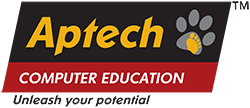 PHIẾU ĐĂNG KÝ ỨNG TUYỂN HỌC BỔNG Thời hạn cuối cùng để nộp Hồ sơ Đăng ký ứng tuyển học bổng LẬP TRÍNH VIÊN QUỐC TẾ là 24h00 ngày 15/05/2018 qua: - Email: tuvan.aptech@kase.edu.vn- Hoặc đường bưu điện đến: 440/30 Nguyễn Kiệm, Phường 3, Quận Phú Nhuận Mọi thắc mắc, thí sinh có thể liên hệ Ban Xét Tuyển qua email tuvan.aptech@kase.edu.vn hoặc đường dây nóng 098 778 2201 từ 8:00 – 17:30 các ngày thứ 2 đến thứ 7.PHẦN 1: THÔNG TIN CÁ NHÂN PHẦN 2: THÔNG TIN GIA ĐÌNH (cha mẹ hoặc  người bảo trợ em) PHẦN 3: QUÁ TRÌNH HỌC TẬP Quá trình học Phổ thông Trung học or Đang học CĐ, ĐHThành tích đạt được Bao gồm thành tích học tập, thành tích hoạt động đoàn thể, năng khiếu, tình nguyện… tiêu biểu nhất.  PHẦN 3: CHIA SẺ NGUYỆN VỌNGHãy chia sẻ mục tiêu năm học 2018- 2019 và mục tiêu 5 năm (2018 – 2023) của em. Em có kế hoạch như thế nào để chinh phục các mục tiêu này?Trình bày những hiểu biết của em về công việc của lập trình viên? Vì sao em mong muốn chọn học ngành nghề này?CAM KẾT CỦA ỨNG VIÊN Em cam kết những thông tin cung cấp trong phiếu đăng kí này là đúng sự thật. APTECH sẽ có toàn quyền ngưng xem xét việc cấp học bổng nếu thông tin trong phiếu đăng ký này không chính xác.Ứng viên ký tên:  	______________________________ Họ và tên: 	 	______________________________ Ngày:   	 	______________________________ Họ và Tên (viết in hoa) Giới tính (nam / nữ / khác) Ngày sinh (nn / tt / 19nn) CMND (số, ngày & nơi cấp) Quê quán Nơi sinh sống hiện tại (chi tiết) Điện thoại liên lạc Di động Nhà Địa chỉ email (thường sử dụng) Link facebook (nếu có) Người liên lạc trong trường hợp khẩn cấp Họ tên Người liên lạc trong trường hợp khẩn cấp Quan hệ Di động Họ và Tên Năm sinh Quan hệ Nghề nghiệp zTên trường Tỉnh / TP Điểm trung bình Hạnh kiểm Lớp 12 Sinh viênTên cuộc thi / giải thưởng Quy mô (cấp trường/ huyện/ tỉnh / quốc gia / quốc tế) Giải Hình thức (cá nhân / nhóm) 